Na zjęcia rewalidacyjne dla Oli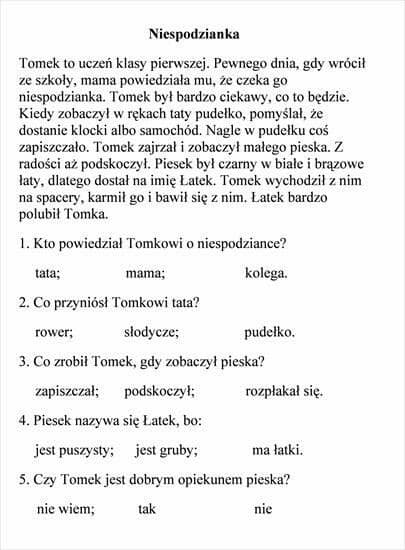 